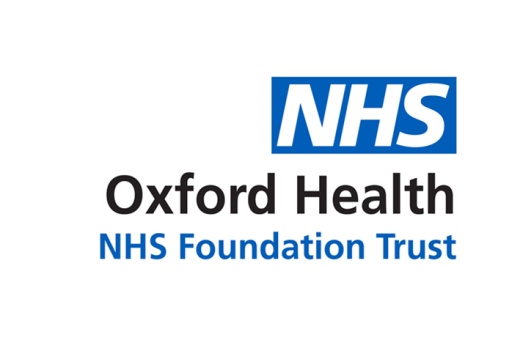 REGISTER OF INTERESTS DECISION MAKING STAFF (other than Board members whose interests are separately declared in the Register of Directors’ Interests)2019 - 2020DECLARATION OF INTERESTS NAMEPOSITIONINTERESTS DECLAREDCiaranAbbeyConsultant, Older Adult Community Mental Health TeamsNothing to declareNAMEPOSITIONINTERESTS DECLAREDChandini AbrahamDoctor, CAMHS Community Services (Wilts/BaNES)Nothing to declareNAMEPOSITIONINTERESTS DECLAREDMadi AcharyaConsultant Child and Adolescent Psychiatrist, CAMHS Outreach Services (Oxon)Nothing to declareNAMEPOSITIONINTERESTS DECLAREDSera AdeleyeGP Flexible worker, Minor Injury UnitsNothing to declareNAMEPOSITIONINTERESTS DECLAREDPankaj AgarwalConsultant Forensic Psychiatrist, Forensic Inpatient Ward - Marlborough HouseNothing to declareNAMEPOSITIONINTERESTS DECLAREDArif AhmedLocum consultant Psychiatrist, Adult Mental Health Assessment & Treatment Team ChilternNothing to declareNAMEPOSITIONINTERESTS DECLAREDTehmeena AjmalService Director, Older People SMTNothing to declareNAMEPOSITIONINTERESTS DECLAREDDanny AllenConsultant Psychiatrist, PIRLSNothing to declareNAMEPOSITIONINTERESTS DECLAREDHasanen Al-TaiarConsultant Forensic PsychiatristNothing to declareNAMEPOSITIONINTERESTS DECLAREDTimothy AndrewsConsultant in Learning Disabilities, Learning DisabilitiesNothing to declareNAMEPOSITIONINTERESTS DECLAREDAgnes AytonConsultant Psychiatrist & Honorary Senior Lecturer, University of OxfordNothing to declareNAMEPOSITIONINTERESTS DECLAREDJillian BaileyAssociate Clinical Director, Nursing and Clinical StandardsDirector of Rail & Metro Consulting Ltd, Cotswold, Pines Road, Amberley, Stroud, GL5 5AB.NAMEPOSITIONINTERESTS DECLAREDRobert BaleClinical Director and Consultant, Adult Directorate Management TeamNothing to declareNAMEPOSITIONINTERESTS DECLAREDAlex BantickConsultant Psychiatrist, Adult Mental Health Assessment & Treatment Team ChilternNothing to declareNAMEPOSITIONINTERESTS DECLAREDTheodoros BargiotasConsultant Psychiatrist, Adult Mental Health Assessment & Treatment Team CityNothing to declareNAMEPOSITIONINTERESTS DECLAREDAlvaro BarreraConsultant, Inpatient Ward - Vaughan ThomasNothing to declareNAMEPOSITIONINTERESTS DECLAREDFrancesca BattistiConsultant Psychiatrist, Cotswold House, MarlboroughNothing to declareNAMEPOSITIONINTERESTS DECLAREDBarbara BattyGP, Forensic Inpatient Ward - Thames HouseNothing to declareNAMEPOSITIONINTERESTS DECLAREDFrancesca BellLocum Consultant Child & Adolescent PsychiatristNothing to declareNAMEPOSITIONINTERESTS DECLAREDAnne BoothClinical Lead, Psychology (Swindon, Wiltshire, Banes), CAMHS Community Services (Wilts/BaNES)Nothing to declareNAMEPOSITIONINTERESTS DECLAREDCaroline BroadhurstConsultant Psychiatrist, Older Adult Community Mental Health TeamsNothing to declareNAMEPOSITIONINTERESTS DECLAREDRachel BrownClinical Lead Pharmacist for CAMHS, Medicines Advice and Clinical EffectivenessNothing to declareNAMEPOSITIONINTERESTS DECLAREDAlessandro BrunoConsultant Psychiatrist, Cotswold House, OxfordNothing to declareNAMEPOSITIONINTERESTS DECLAREDSarah BuckinghamSpecialist in Special Care Dentistry, Dental ServicesNAMEPOSITIONINTERESTS DECLAREDGerry ByrneHead of Attachment and Perinatal Services, FASS (Oxon)Nothing to declareNAMEPOSITIONINTERESTS DECLAREDAnne CaleyGP, Witney Emergency Multi-Disciplinary Assessment Unit (EMU)Nothing to declareNAMEPOSITIONINTERESTS DECLAREDClaudia CamdensmithConsultant Psychiatrist, Forensic ServicesNothing to declareNAMEPOSITIONINTERESTS DECLAREDAnne CarbonnierConsultant, CAMHS Community Services (Oxon)Nothing to declareNAMEPOSITIONINTERESTS DECLAREDJulia CartwrightConsultant Forensic Psychiatrist Nothing to declareNAMEPOSITIONINTERESTS DECLAREDRashmiChakrabortyConsultant psychiatrist, CAMHS Community Services (Bucks)Nothing to declareNAMEPOSITIONINTERESTS DECLAREDJulie ChalmersConsultant, Adult Mental Health Assessment & Treatment Team NorthNothing to declareNAMEPOSITIONINTERESTS DECLAREDRobert ChapmanConsultant, CAMHS Community Services (Oxon)Nothing to declareNAMEPOSITIONINTERESTS DECLAREDAnne-Marie ChickSpecialty Doctor, Children's Safeguarding ServiceNothing to declareNAMEPOSITIONINTERESTS DECLAREDCecilia ChirculescuSpecialty Doctor, Adult Mental Health Assessment & Treatment Team AylesburyNothing to declareNAMEPOSITIONINTERESTS DECLAREDDonna ClarkeService Director, Adult Directorate Management TeamNAMEPOSITIONINTERESTS DECLAREDGillian CombeConsultant Child and Adolescent Psychiatrist, Marlborough House Adolescent UnitNothing to declareNAMEPOSITIONINTERESTS DECLAREDRobert CornishConsultant Forensic Psychiatrist, Forensic ServicesUniversity of Oxford Honorary Senior Clinical LecturerEmployed by British Medical Journal (BMJ) On Examination Resource as Psychiatry Section EditorSmall Private Practice providing independent psychiatric reports to the Court/Parole Board (average 3-4 per year)NAMEPOSITIONINTERESTS DECLAREDJanette CribbConsultant Child and Adolescent Psychiatrist, CAMHS Community Services (Wilts/BaNES)Own business providing coaching/mentoring, training and supervision and work mainly with doctors and other professionals. Website www.coaching-in-mind.comNAMEPOSITIONINTERESTS DECLAREDGail CritchlowConsultant in Psychiatry, Inpatient Ward – WintleNothing to declareNAMEPOSITIONINTERESTS DECLAREDJustin DaddowConsultant Child Psychiatrist, CAMHS Outreach Services (Wilts/BaNES)Nothing to declareNAMEPOSITIONINTERESTS DECLAREDClaire DalleyDirector of Estates and FacilitiesNothing to declareNAMEPOSITIONINTERESTS DECLAREDMargaret DaunceyConsultant Child Psychiatrist, CAMHS Outreach Services (Wilts/BaNES)Nothing to declareNAMEPOSITIONINTERESTS DECLAREDPhil DavisonConsultant, Oxford Community Psychological Medicine ServiceNothing to declareNAMEPOSITIONINTERESTS DECLAREDJude DeaconDirector of Forensic Mental HealthNothing to declareNAMEPOSITIONINTERESTS DECLAREDRobbie DediDeputy Medical DirectorNothing to declareNAMEPOSITIONINTERESTS DECLAREDEmma DineenConsultant, Older Adult Community Mental Health TeamsNothing to declareNAMEPOSITIONINTERESTS DECLAREDPaul DoddDeputy Director of FinanceNothing to declareNAMEPOSITIONINTERESTS DECLAREDAdrienn DomokConsultant, CAMHS Community Services (Wilts/BaNES)Nothing to declareNAMEPOSITIONINTERESTS DECLAREDVijay DurgeConsultant, Forensic Inpatient Ward - Marlborough HouseLimited company Durge Healthcare - totally dormant since 27th April 2015.NAMEPOSITIONINTERESTS DECLAREDAlexos EconomouConsultant Psychiatrist, Adult Mental Health Assessment & Treatment Team CityNothing to declareNAMEPOSITIONINTERESTS DECLAREDRami El-ShirbinyConsultant / Clinical DirectorNothing to declareNAMEPOSITIONINTERESTS DECLAREDRichard EyreConsultant Child and Adolescent Psychiatrist, Marlborough House Adolescent UnitAn independent Expert Witness in the Family Court in London. Taught ST trainees in Severn deanery about such work about one case per month.NAMEPOSITIONINTERESTS DECLAREDJeanne FaySenior Interface GP, Witney Emergency Multi-Disciplinary Assessment Unit (EMU)Nothing to declareNAMEPOSITIONINTERESTS DECLAREDEmma FergussonConsultant, CAMHS Community Services (Oxon)Do some MHA work out of hours.NAMEPOSITIONINTERESTS DECLAREDSimone ForleeConsultant Child & Adolescent Psychiatrist, CAMHS Community Services (Bucks)Nothing to declareNAMEPOSITIONINTERESTS DECLAREDJane FosseyAssociate Director of Psychological ServicesHonorary Fellow at Department of Psychiatry University of Oxford Visiting Fellow, Faculty of Health and Life Sciences Oxford Brookes UniversityNAMEPOSITIONINTERESTS DECLAREDSue GardnerInterim Deputy Director, Isis PsychologyNothing to declareNAMEPOSITIONINTERESTS DECLAREDAlessia GargiuloAssociate Specialist, Older Adult Community Mental HealthTeamsNothing to declareNAMEPOSITIONINTERESTS DECLAREDJessica GibsonConsultant Psychiatrist, Adult Mental Health Assessment & Treatment Team SouthNothing to declareNAMEPOSITIONINTERESTS DECLAREDYudhir GobindnarainDentist, Dental ServicesNothing to declareNAMEPOSITIONINTERESTS DECLAREDHelen GreenDirector of Education & DevelopmentNothing to declareNAMEPOSITIONINTERESTS DECLAREDRuth GronimusConsultant Child & Adolescent PsychiatristNothing to declareNAMEPOSITIONINTERESTS DECLAREDAyman GuirguisPsychiatric Consultant, PIRLSNothing to declareNAMEPOSITIONINTERESTS DECLAREDSimon HampsonConsultant, Adult Mental Health Assessment & Treatment Team SouthNothing to declareNAMEPOSITIONINTERESTS DECLAREDSusan HardyConsultant Forensic Psychiatrist, Forensic ServicesMedical member with the Tribunal Service by the Ministry of JusticeNAMEPOSITIONINTERESTS DECLAREDJosiel HarrisConsultant Child & Adolescent Psychiatrist, CAMHS Community Services (Wilts/BaNES)Nothing to declareNAMEPOSITIONINTERESTS DECLAREDKeith HawtonConsultant – Medical and DentalNothing to declareNAMEPOSITIONINTERESTS DECLAREDChristine HewittHead of Urgent and Ambulatory Care,Community ServicesNothing to declareNAMEPOSITIONINTERESTS DECLAREDLilian HickeyConsultant, Older Adult Mental Health Acute Inpatient ServicesNothing to declareNAMEPOSITIONINTERESTS DECLAREDKeelyo HindhaughConsultant PsychiatristAdult Mental Health Assessment & Treatment Team ChilternNothing to declareNAMEPOSITIONINTERESTS DECLAREDNick HindleyConsultant Psychiatrist, Forensic CAMHSNothing to declareNAMEPOSITIONINTERESTS DECLAREDLorna HoggDeputy Director - Clinical and Professional, Isis PsychologyNothing to declareNAMEPOSITIONINTERESTS DECLAREDSheila HudsonConsultant, Older Adult Community Mental Health TeamsMedical member of the First Tier Tribunal HESC employed by the Ministry of JusticeNAMEPOSITIONINTERESTS DECLAREDTony JamesConsultant, Highfield Adolescent UnitNothing to declareNAMEPOSITIONINTERESTS DECLAREDSophie JohnsonConsultant Psychiatrist; Perinatal Lead ConsultantNothing to declareNAMEPOSITIONINTERESTS DECLAREDJason JonesHead of Psychology and Psychological Therapies - Forensic, Forensic ServicesNothing to declareNAMEPOSITIONINTERESTS DECLAREDDan JoyceConsultant Psychiatrist, Early Intervention Service (Oxon)As part of the research role with the department of psychiatry, provide consultation via a contract with Oxford University Innovations to startup a company called Mantrah, who are developing an electronic tool for care planning/management in dementia. Non-remuneration so far, option for them to pay a pro-rata maximum of 16 days in the future. This arrangement started in August 2019.NAMEPOSITIONINTERESTS DECLAREDCharmian KalicConsultant Child & Adolescent Psychiatrist, CAMHS Community Services (Bucks)Nothing to declareNAMEPOSITIONINTERESTS DECLAREDDonan KellyService Director Oxfordshire & BSW Mental HealthNothing to declareNAMEPOSITIONINTERESTS DECLAREDKathleen KellyConsultant, Psychological Medicine (Oxon)Nothing to declareNAMEPOSITIONINTERESTS DECLAREDRebecca KellyAssociate Director of Allied Health ProfessionalsCommittee Member of the league of friends of Wallingford HospitalNAMEPOSITIONINTERESTS DECLAREDJane KershawHead of Quality GovernanceNothing to declareNAMEPOSITIONINTERESTS DECLAREDVivek KhoslaClinical Director,Buckinghamshire Mental Health DirectorateNothing to declareNAMEPOSITIONINTERESTS DECLAREDBritta KlinckDeputy Director of Nursing MHNothing to declareNAMEPOSITIONINTERESTS DECLAREDSebastian KocurOut of Hours GP, GP Out of Hours ServiceNothing to declareNAMEPOSITIONINTERESTS DECLAREDSarada KrishnanConsultant, Older Adult Community Mental Health TeamsNothing to declareNAMEPOSITIONINTERESTS DECLAREDViki LaakkonenConsultant, Child and Adolescent Psychiatry, CAMHS Community Services (Oxon)Nothing to declareNAMEPOSITIONINTERESTS DECLAREDSukjeet LallyConsultant, Forensic ServicesNothing to declareNAMEPOSITIONINTERESTS DECLAREDKezia LangeConsultant, EDPS, John Radcliffe HospitalWork for the Ministry of Justice as a medical member of the first-tier Tribunal, Mental Health; and On the Advisory Board for Higher and Further Education for the Charlie Waller Memorial TrustNAMEPOSITIONINTERESTS DECLAREDAlexander LangfordConsultant Psychiatrist, Inpatient Ward – RubyNothing to declareNAMEPOSITIONINTERESTS DECLAREDEmma LeaverService DirectorNothing to declareNAMEPOSITIONINTERESTS DECLAREDRachel LeekeConsultant Clinical PychologistCAMHS Community Services (Wilts/BaNES)Nothing to declareNAMEPOSITIONINTERESTS DECLAREDEuan MacKenzieUrgent Care GP, GP Out of Hours ServiceNothing to declareNAMEPOSITIONINTERESTS DECLAREDSheena MacKenzieConsultant, Older Adult Community Mental Health TeamsSit as a medical member of Mental Health Review Tribunals NAMEPOSITIONINTERESTS DECLAREDKindy MahalConsultant Psychiatrist, CAMHS LD Services (Wilts/BaNES)Nothing to declareNAMEPOSITIONINTERESTS DECLAREDTina MalhotraConsultant Psychiatrist, Adult Mental Health Assessment & Treatment Team SouthNothing to declareNAMEPOSITIONINTERESTS DECLAREDLola MartosConsultant Old Age Psychiatry, Older Adult Community Mental Health TeamsNothing to declareNAMEPOSITIONINTERESTS DECLAREDMichael MarvenChief Pharmacist & Clinical Director for Medicine ManagementNothing to declareNAMEPOSITIONINTERESTS DECLAREDKhadija MasoodConsultant, Adult Mental Health Assessment & Treatment Team AylesburyNothing to declareNAMEPOSITIONINTERESTS DECLAREDLuciana MatoneConsultant Psychiatrist, CAMHS Community Services (Wilts/BaNES)Nothing to declareNAMEPOSITIONINTERESTS DECLAREDDaniel MaughanMedical Lead OHI, Consultant Psychiatrist, Early Intervention in Psychosis (Oxon)Nothing to declareNAMEPOSITIONINTERESTS DECLAREDJenny McCleeryConsultant Psychiatrist (Older Adults)Nothing to declareNAMEPOSITIONINTERESTS DECLAREDPete McGraneClinical Director, Older Peoples ServicesNothing to declareNAMEPOSITIONINTERESTS DECLAREDSara McKelvieInterface GP, Witney Emergency Multi-Disciplinary Assessment Unit (EMU)Nothing to declareNAMEPOSITIONINTERESTS DECLAREDDonald McKimConsultant Child and Adolescent Psychiatrist, CAMHS Community Services (Wilts/BaNES)Nothing to declareNAMEPOSITIONINTERESTS DECLAREDRupert McShaneConsultant Psychiatrist, Older Adult Community Mental Health TeamsAdvisory Board – SAGE pharmaceuticals 5.4.19.Production of Educational material for Medscape which was supported by unrestricted grant from Janssen– 5.4.19.Attended Janssen advisory board meeting - remuneratedAll remuneration for the above is put into a research account only.Run Oxford Health’s NHS self-funded ketamine clinic, non-remuneratedNAMEPOSITIONINTERESTS DECLAREDStephen MersonConsultant, Adult Mental Health Assessment & Treatment Team CityNothing to declareNAMEPOSITIONINTERESTS DECLAREDClive MeuxConsultant Forensic Psychiatrist, Forensic ServicesNothing to declareNAMEPOSITIONINTERESTS DECLAREDJoseph MilesConsultant Psychiatrist, Adult Mental Health Assessment & Treatment Team, AylesburyNothing to declareNAMEPOSITIONINTERESTS DECLAREDRosalind MitchellClinical Director (Dental)Married to Andrew Currie Oral and Maxillofacial Surgeon OUHNAMEPOSITIONINTERESTS DECLAREDPamina MitterConsultant, Older Adult Community Mental Health TeamsNothing to declareNAMEPOSITIONINTERESTS DECLAREDAndrew MolodynskiConsultant, Adult Mental Health Assessment & Treatment Team SouthNothing to declareNAMEPOSITIONINTERESTS DECLAREDAndrew MoscropGP, Luther Street SurgeryNothing to declareNAMEPOSITIONINTERESTS DECLAREDTariq MudassarDoctor, GP Out of Hours ServiceNothing to declareNAMEPOSITIONINTERESTS DECLAREDAlison MundenConsultant Psychiatrist, Inpatient Ward – PhoenixNothing to declareNAMEPOSITIONINTERESTS DECLAREDBrian MurrayConsultant Older Adult Psychiatrist & interim Associate Medical, Older Adult Mental Health Acute Inpatient ServicesNothing to declareNAMEPOSITIONINTERESTS DECLAREDIan NealeMedical Advisor Urgent Care, Out of Hours Co-ordination CentreNothing to declareNAMEPOSITIONINTERESTS DECLAREDHeather NevardSpecialist in Orthodontics, Dental ServicesNothing to declareNAMEPOSITIONINTERESTS DECLAREDChristopher NewrithConsultant, Complex NeedsPsychiatrist in PsychotherapyNothing to declareNAMEPOSITIONINTERESTS DECLAREDStella NewrithConsultant Psychiatrist in Psychotherapy, Psychological Services (Bucks)Nothing to declareNAMEPOSITIONINTERESTS DECLAREDPhil NormanConsultant Child and Adolescent Psychiatrist, CAMHS Community Services (Wilts/BaNES)Nothing to declareNAMEPOSITIONINTERESTS DECLAREDArabellaNorman-NottConsultant, Adult Mental Health Assessment & Treatment Team CityNothing to declareNAMEPOSITIONINTERESTS DECLAREDNeil OastlerSpecialist Lead Clinician (Oral Surgery), Dental ServicesNothing to declareNAMEPOSITIONINTERESTS DECLAREDVanessa OdlinService DirectorNothing to declareNAMEPOSITIONINTERESTS DECLAREDTara O’ConnorSpecialist Doctor Looked after children, Looked After Children's Health TeamWork part time at the Oxford University Hospitals Foundation TrustNAMEPOSITIONINTERESTS DECLAREDLorcan O’NeillDirector of Communications & EngagementNothing to declareNAMEPOSITIONINTERESTS DECLAREDKakali PalConsultant Psychiatrist, CAMHS Community Services (Bucks)Nothing to declareNAMEPOSITIONINTERESTS DECLAREDSmita PanditConsultant, Adult Mental Health Assessment & Treatment Team CityNothing to declareNAMEPOSITIONINTERESTS DECLAREDSteve PearceProgramme Director – Complex NeedsTrustee of Elmore Community Services;Specialist Advisor to CQC; andChair of the Specialised Mental Health Clinical Reference Group at NHSENAMEPOSITIONINTERESTS DECLAREDPanawalagePereraConsultant Psychiatrist, CAMHS Community Services (Wilts/BaNES)Nothing to declareNAMEPOSITIONINTERESTS DECLAREDMarian PerkinsConsultant, CAMHS Community Services (Oxon)Nothing to declareNAMEPOSITIONINTERESTS DECLAREDFiona PharoahConsultant, Inpatient Ward – SapphireNothing to declareNAMEPOSITIONINTERESTS DECLAREDSiobhan PieroniConsultant Psychiatrist, Older Adult Community Mental Health TeamsNothing to declareNAMEPOSITIONINTERESTS DECLAREDJohn PimmConsultant Clinical Psychiatrist & Psychologist; Clinical & Professional Lead Bucks Psychological Therapies PathwayBuckinghamshire Healthcare Trust Consultant -Clinical Psychologist; and Service Lead for the Chronic Pain and Fatigue Management ServiceNAMEPOSITIONINTERESTS DECLAREDJames PorterDoctor, Luther StreetNothing to declareNAMEPOSITIONINTERESTS DECLAREDDigby QuestedConsultant, Adult Mental Health Assessment & Treatment Team CityNothing to declareNAMEPOSITIONINTERESTS DECLAREDChristopher RamsayConsultant Psychiatrist & Associate Medical Director for Older Adults Mental Health (Bucks)Nothing to declareNAMEPOSITIONINTERESTS DECLAREDHina RaufLocum Consultant Psychiatrist, CAMHS Community Services (Oxon)Nothing to declareNAMEPOSITIONINTERESTS DECLAREDRuth ReedConsultant in Child and Adolescent Psychiatry, CAMHS Community Services (Oxon)Teaching in personal time on courses for junior psychiatrists run by The Oxford Psych Course to help doctors’ preparation for Royal College of Psychiatrists Membership examinations; andCo-chair Women’s Mental Health Special Interest Group of the Royal College of Psychiatrists since November 2018 for 4 yearsNAMEPOSITIONINTERESTS DECLAREDSian ReesOxford Academic Health Science Network (AHSN)Nothing to declareNAMEPOSITIONINTERESTS DECLAREDAlastair ReidConsultant Psychiatrist, Early Intervention Service (Bucks)Nothing to declareNAMEPOSITIONINTERESTS DECLAREDEleanor RoswellClinical Lead CAMHS Psychological Services, CAMHS Community Services (Bucks)Nothing to declareNAMEPOSITIONINTERESTS DECLAREDAshley RuleConsultant, Ashurst Psychiatric Intensive Care UnitNothing to declareNAMEPOSITIONINTERESTS DECLAREDJoanna RussellLead Clinician, Dental ServicesNothing to declareNAMEPOSITIONINTERESTS DECLAREDJoanne RyderConsultant Counselling Psychologist, Clinical & Professional Lead for the Psychological Therapies Pathway and Head of IAPTNothing to declareNAMEPOSITIONINTERESTS DECLAREDAbdul SabirConsultant Psychiatrist, Learning DisabilitiesNothing to declareNAMEPOSITIONINTERESTS DECLAREDPaul SalkovskisDirector of the Oxford Institute of Clinical Psychology Training, Isis PsychologyNothing to declareNAMEPOSITIONINTERESTS DECLAREDJudith SamuelSenior Clinical Psychologist Trustee of FarmAbility charity.NAMEPOSITIONINTERESTS DECLAREDRobin SchaferGP, Luther StreetNothing to declareNAMEPOSITIONINTERESTS DECLAREDPauline ScullyDeputy COO, Adult Directorate Management TeamNothing to declareNAMEPOSITIONINTERESTS DECLAREDDavid SelwoodConsultant, Adult Mental Health Assessment & Treatment Team ChilternNothing to declareNAMEPOSITIONINTERESTS DECLAREDHugh SeriesConsultant, Older Adult Community Mental Health TeamsNothing to declareNAMEPOSITIONINTERESTS DECLAREDRosie ShepperdConsultant, CAMHS LD Services (Oxon)Nothing to declareNAMEPOSITIONINTERESTS DECLAREDMeinou SimmonsConsultant Psychiatrist, CAMHS Community Services (Oxon)Nothing to declareNAMEPOSITIONINTERESTS DECLAREDVinod SingaraveluConsultant Psychiatrist, CAMHS Community Services (Bucks)Trickcyclists Limited offering independent psychiatric assessments for mental health act assessments. Private clinical work as an associate with Phoenix Mental Health Service in Wycombe. Both work were remunerated when the service is offered.NAMEPOSITIONINTERESTS DECLAREDRobert SpaldingConsultant Psychiatrist, Older Adult Community Mental Health TeamsNothing to declareNAMEPOSITIONINTERESTS DECLAREDPaul StallardHead of Psychological Therapies, CAMHS Community Services (Wilts/BaNES)Nothing to declareNAMEPOSITIONINTERESTS DECLAREDCraig SteelDeputy Director, Academic and Internationalisation, Isis PsychologyNothing to declareNAMEPOSITIONINTERESTS DECLAREDGerti StegenConsultant Psychiatrist, Psychological Services (Oxon)Nothing to declareNAMEPOSITIONINTERESTS DECLAREDMatthew StephensonConsultant in Learning Disabilities, Learning DisabilitiesNothing to declareNAMEPOSITIONINTERESTS DECLAREDAnne StewartConsultant Child & Adolescent Psychiatrist CAMHS Eating DisorderNothing to declareNAMEPOSITIONINTERESTS DECLAREDElsa StuartInterface GP, Community HospitalsNothing to declareNAMEPOSITIONINTERESTS DECLAREDMark TaylorLead Clinician - Special Care Dentistry, Dental ServicesNothing to declareNAMEPOSITIONINTERESTS DECLAREDMatthew TaylorLead Clinician - Special Care Dentistry, Dental ServicesNothing to declareNAMEPOSITIONINTERESTS DECLAREDMegan TheodoulouConsultant Old Age Psychiatrist, Older Adult Community Mental Health TeamsNothing to declareNAMEPOSITIONINTERESTS DECLAREDSrinivasan ThirumalaiConsultant, Psychological Services (Oxon)Nothing to declareNAMEPOSITIONINTERESTS DECLAREDSamuel ThomsonConsultant Child & Adolescent Psychiatrist, CAMHS Community Services (Wilts/BaNES)Nothing to declareNAMEPOSITIONINTERESTS DECLAREDElaine TipperInterface GP, Witney Emergency Multi-disciplinary Assessment Unit (EMU)Nothing to declareNAMEPOSITIONINTERESTS DECLAREDOlga-Maria TsatalouConsultant, Inpatient Ward - AllenNothing to declareNAMEPOSITIONINTERESTS DECLAREDMark UnderwoodHead of Information Governance, IM&TDirector of Kamm Ltd a legal services company, and Kamm Properties Ltd a property development company, neither of which provide NHS Services or are likely to.NAMEPOSITIONINTERESTS DECLAREDRohan VanderputtConsultant Psychiatrist, Older Adult Community Mental Health TeamsNothing to declareNAMEPOSITIONINTERESTS DECLAREDEvangelos VassosConsultant, Adult Mental Health Assessment & Treatment Team ChilternNothing to declareNAMEPOSITIONINTERESTS DECLAREDNienke VerkuijlConsultant in Child and Adolescent Psychiatry, CAMHS Community Services (Oxon)Nothing to declareNAMEPOSITIONINTERESTS DECLAREDMark WalkerHead of ITNothing to declareNAMEPOSITIONINTERESTS DECLAREDMaram WardakhanConsultant, CAMHS Community Services (Oxon)Nothing to declareNAMEPOSITIONINTERESTS DECLAREDEmma WarrenGeneral Medical PractitionerNothing to declareNAMEPOSITIONINTERESTS DECLAREDDavid WelchewConsultant, Adult Mental Health Assessment & Treatment Team AylesburyNothing to declareNAMEPOSITIONINTERESTS DECLAREDBill WellsInterim Deputy Director of ResearchNothing to declareNAMEPOSITIONINTERESTS DECLAREDFrances WhitakerNothing to declareNAMEPOSITIONINTERESTS DECLAREDPhilip WilkinsonConsultant, Older Adult Mental Health Acute Inpatient ServicesMember of the National Institute of Health and Care Excellence (NICE) Guideline Development Committee for Depression in Adults (update) since August 2015; andHonorary Senior Clinical Lecturer of University of OxfordNAMEPOSITIONINTERESTS DECLAREDLiz WilliamsService Director, Learning DisabilityGovernor of John Wheatley School.Partner works for another Trust in another county, leading on new care models. Take on small external pieces of work (with full consultation) and am a professional advisor to CQC for 8+ years.NAMEPOSITIONINTERESTS DECLAREDLucia WinrowDeputy Director for Community Services, Older People SMTNothing to declareNAMEPOSITIONINTERESTS DECLAREDRachael WitrylakConsultant Child and Adolescent Psychiatrist, CAMHS Community Services (Oxon)Nothing to declareNAMEPOSITIONINTERESTS DECLAREDWendy WoodhouseConsultant Psychiatrist, CAMHS Community Services (Wilts/BaNES)Husband rides for blood bikes (Severn Freewheelers), voluntary sector, providing out of hours courier services to hospitals in north Wiltshire, including Oxford Health sites.